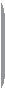 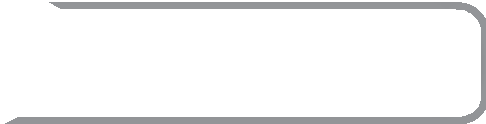 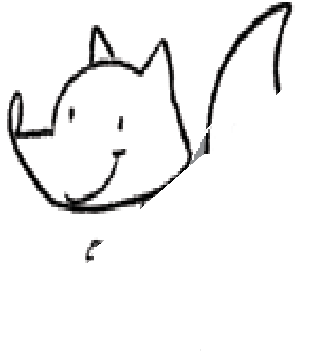 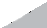 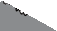 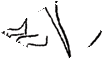 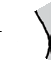 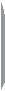 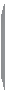 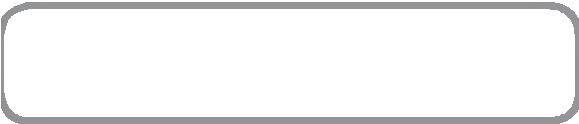 Nombre: ____________________________________ Lee la historia y haz un dibujo acerca de su contenido.Cleo, la liebre amigable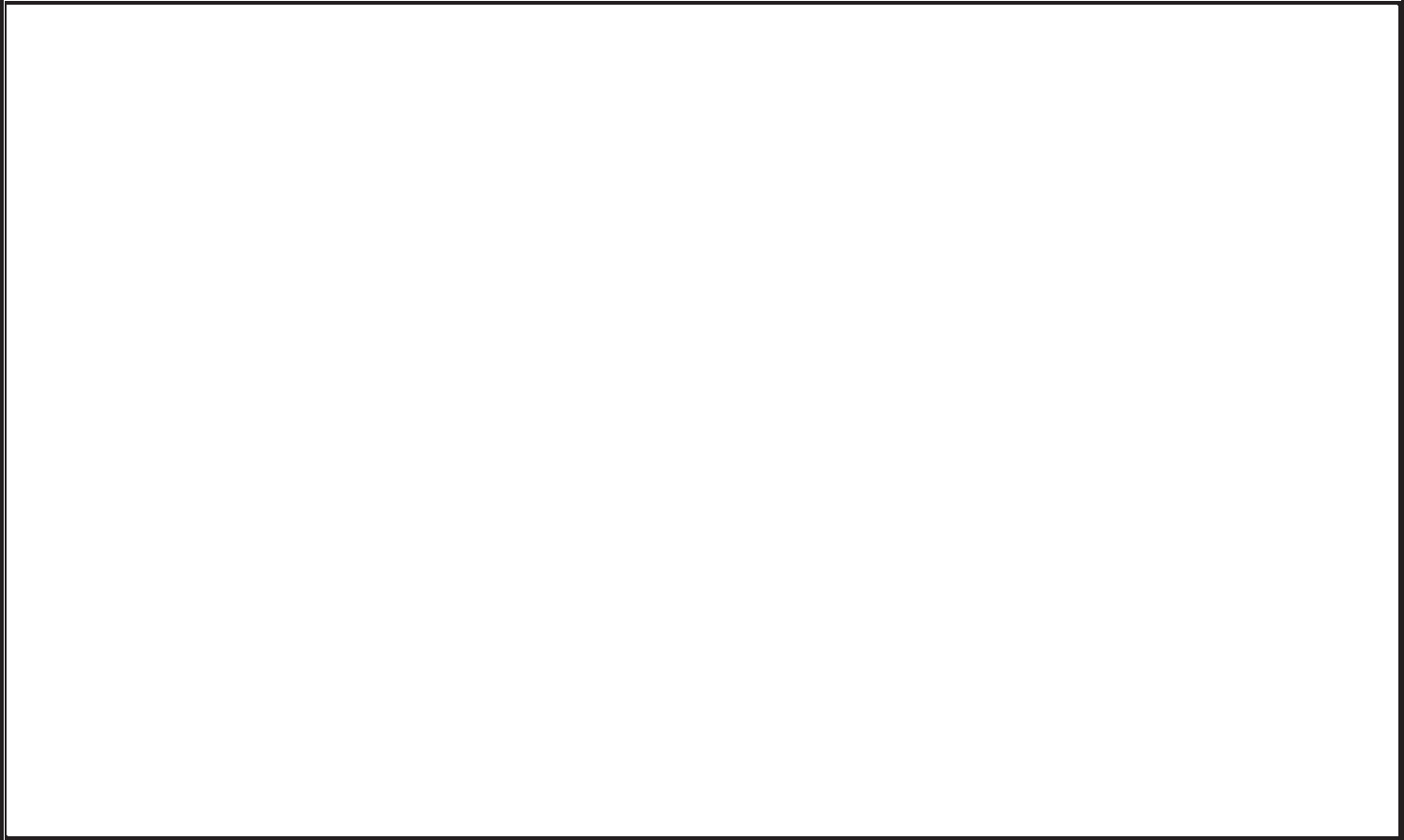 Cleo fue a la feria para celebrarsu cumpleaños número tres.Estaba triste porque su globoamarillo brillante se voló.Su amigo, el flamenco Blas,lo atrapó y Cleo muy alegre,aplaudió: clap, clap, clap. Lee cada pregunta y colorea el círculo de la respuesta correcta.¿Cómo se llama la liebre?Andy	Cleo	Claudia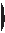 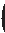 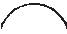 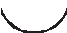 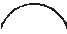 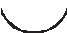 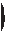 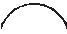 ¿Dónde celebró la liebre su cumpleaños?En el circo	En el campo	En la feria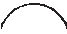 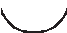 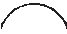 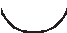 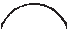 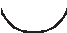 ¿Quién es amigo de Cleo?El tigre	El flamenco	La tortuga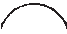 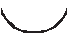  Elige de la historia palabras que tengan las letras que se indican y escríbelas en las líneas.fl	br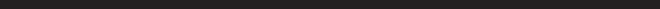 Bl	Cl© EDELVIVES/MATERIAL FOTOCOPIABLE AUTORIZADO